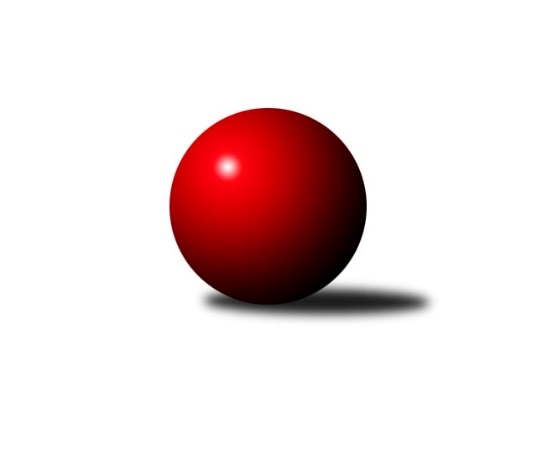 Č.16Ročník 2016/2017	24.5.2024 Krajský přebor OL  2016/2017Statistika 16. kolaTabulka družstev:		družstvo	záp	výh	rem	proh	skore	sety	průměr	body	plné	dorážka	chyby	1.	TJ Kovohutě Břidličná ˝B˝	16	12	1	3	79.0 : 49.0 	(109.0 : 83.0)	2498	25	1725	773	36.8	2.	KK Šumperk ˝C˝	16	11	1	4	79.5 : 48.5 	(108.5 : 83.5)	2540	23	1743	798	35.2	3.	Spartak Přerov ˝C˝	16	9	1	6	68.5 : 59.5 	(101.0 : 91.0)	2500	19	1754	746	42.3	4.	KK Zábřeh  ˝C˝	16	8	2	6	74.0 : 54.0 	(101.5 : 90.5)	2476	18	1735	741	44.1	5.	TJ Horní Benešov ˝C˝	16	9	0	7	66.0 : 62.0 	(99.5 : 92.5)	2460	18	1705	755	43.1	6.	Sokol Přemyslovice ˝B˝	16	8	1	7	66.0 : 62.0 	(92.0 : 100.0)	2504	17	1731	774	39.8	7.	KK Šumperk ˝B˝	16	8	0	8	71.5 : 56.5 	(98.5 : 93.5)	2461	16	1726	735	37.9	8.	KK Lipník nad Bečvou ˝A˝	16	8	0	8	68.5 : 59.5 	(101.5 : 90.5)	2445	16	1692	753	43	9.	KK Jiskra Rýmařov ˝B˝	16	7	1	8	59.5 : 68.5 	(97.5 : 94.5)	2485	15	1732	753	44	10.	TJ Tatran Litovel	16	5	1	10	47.0 : 81.0 	(77.0 : 115.0)	2402	11	1697	706	47.1	11.	TJ Horní Benešov ˝D˝	16	3	2	11	45.0 : 83.0 	(80.0 : 112.0)	2374	8	1678	695	52.7	12.	TJ Pozemstav Prostějov	16	3	0	13	43.5 : 84.5 	(86.0 : 106.0)	2412	6	1691	721	42.3Tabulka doma:		družstvo	záp	výh	rem	proh	skore	sety	průměr	body	maximum	minimum	1.	TJ Kovohutě Břidličná ˝B˝	8	8	0	0	47.5 : 16.5 	(61.5 : 34.5)	2414	16	2459	2332	2.	TJ Horní Benešov ˝C˝	8	7	0	1	47.5 : 16.5 	(57.5 : 38.5)	2602	14	2669	2534	3.	KK Šumperk ˝C˝	8	6	1	1	39.5 : 24.5 	(50.0 : 46.0)	2511	13	2594	2457	4.	KK Zábřeh  ˝C˝	8	6	0	2	46.0 : 18.0 	(54.5 : 41.5)	2524	12	2615	2452	5.	KK Šumperk ˝B˝	8	6	0	2	42.5 : 21.5 	(52.5 : 43.5)	2518	12	2668	2426	6.	Spartak Přerov ˝C˝	8	6	0	2	40.0 : 24.0 	(52.0 : 44.0)	2597	12	2677	2525	7.	KK Jiskra Rýmařov ˝B˝	8	5	1	2	38.0 : 26.0 	(52.0 : 44.0)	2547	11	2629	2453	8.	KK Lipník nad Bečvou ˝A˝	8	5	0	3	40.0 : 24.0 	(57.5 : 38.5)	2388	10	2432	2346	9.	TJ Tatran Litovel	8	4	1	3	31.0 : 33.0 	(43.0 : 53.0)	2440	9	2506	2368	10.	Sokol Přemyslovice ˝B˝	8	4	0	4	32.5 : 31.5 	(42.0 : 54.0)	2447	8	2520	2354	11.	TJ Horní Benešov ˝D˝	8	2	2	4	29.5 : 34.5 	(47.5 : 48.5)	2479	6	2583	2374	12.	TJ Pozemstav Prostějov	8	2	0	6	25.5 : 38.5 	(46.5 : 49.5)	2471	4	2549	2393Tabulka venku:		družstvo	záp	výh	rem	proh	skore	sety	průměr	body	maximum	minimum	1.	KK Šumperk ˝C˝	8	5	0	3	40.0 : 24.0 	(58.5 : 37.5)	2545	10	2761	2366	2.	Sokol Přemyslovice ˝B˝	8	4	1	3	33.5 : 30.5 	(50.0 : 46.0)	2513	9	2584	2427	3.	TJ Kovohutě Břidličná ˝B˝	8	4	1	3	31.5 : 32.5 	(47.5 : 48.5)	2512	9	2587	2426	4.	Spartak Přerov ˝C˝	8	3	1	4	28.5 : 35.5 	(49.0 : 47.0)	2484	7	2595	2349	5.	KK Lipník nad Bečvou ˝A˝	8	3	0	5	28.5 : 35.5 	(44.0 : 52.0)	2453	6	2581	2313	6.	KK Zábřeh  ˝C˝	8	2	2	4	28.0 : 36.0 	(47.0 : 49.0)	2470	6	2640	2327	7.	KK Šumperk ˝B˝	8	2	0	6	29.0 : 35.0 	(46.0 : 50.0)	2461	4	2623	2259	8.	KK Jiskra Rýmařov ˝B˝	8	2	0	6	21.5 : 42.5 	(45.5 : 50.5)	2476	4	2537	2412	9.	TJ Horní Benešov ˝C˝	8	2	0	6	18.5 : 45.5 	(42.0 : 54.0)	2440	4	2533	2297	10.	TJ Pozemstav Prostějov	8	1	0	7	18.0 : 46.0 	(39.5 : 56.5)	2402	2	2569	2277	11.	TJ Tatran Litovel	8	1	0	7	16.0 : 48.0 	(34.0 : 62.0)	2397	2	2536	2285	12.	TJ Horní Benešov ˝D˝	8	1	0	7	15.5 : 48.5 	(32.5 : 63.5)	2388	2	2612	2086Tabulka podzimní části:		družstvo	záp	výh	rem	proh	skore	sety	průměr	body	doma	venku	1.	TJ Kovohutě Břidličná ˝B˝	11	10	0	1	59.0 : 29.0 	(80.5 : 51.5)	2505	20 	6 	0 	0 	4 	0 	1	2.	KK Šumperk ˝C˝	11	8	1	2	55.0 : 33.0 	(72.0 : 60.0)	2507	17 	4 	1 	0 	4 	0 	2	3.	Spartak Přerov ˝C˝	11	6	1	4	48.5 : 39.5 	(71.5 : 60.5)	2480	13 	4 	0 	1 	2 	1 	3	4.	KK Zábřeh  ˝C˝	11	5	2	4	51.0 : 37.0 	(70.0 : 62.0)	2471	12 	3 	0 	2 	2 	2 	2	5.	KK Lipník nad Bečvou ˝A˝	11	6	0	5	49.5 : 38.5 	(68.5 : 63.5)	2457	12 	3 	0 	2 	3 	0 	3	6.	TJ Horní Benešov ˝C˝	11	6	0	5	43.5 : 44.5 	(67.0 : 65.0)	2438	12 	5 	0 	1 	1 	0 	4	7.	KK Jiskra Rýmařov ˝B˝	11	5	1	5	44.5 : 43.5 	(70.0 : 62.0)	2480	11 	3 	1 	2 	2 	0 	3	8.	Sokol Přemyslovice ˝B˝	11	5	1	5	43.0 : 45.0 	(61.0 : 71.0)	2514	11 	3 	0 	3 	2 	1 	2	9.	KK Šumperk ˝B˝	11	5	0	6	47.5 : 40.5 	(68.5 : 63.5)	2466	10 	4 	0 	1 	1 	0 	5	10.	TJ Tatran Litovel	11	3	1	7	30.0 : 58.0 	(51.5 : 80.5)	2365	7 	2 	1 	2 	1 	0 	5	11.	TJ Pozemstav Prostějov	11	2	0	9	30.0 : 58.0 	(60.0 : 72.0)	2417	4 	2 	0 	4 	0 	0 	5	12.	TJ Horní Benešov ˝D˝	11	1	1	9	26.5 : 61.5 	(51.5 : 80.5)	2409	3 	1 	1 	4 	0 	0 	5Tabulka jarní části:		družstvo	záp	výh	rem	proh	skore	sety	průměr	body	doma	venku	1.	KK Šumperk ˝C˝	5	3	0	2	24.5 : 15.5 	(36.5 : 23.5)	2600	6 	2 	0 	1 	1 	0 	1 	2.	KK Šumperk ˝B˝	5	3	0	2	24.0 : 16.0 	(30.0 : 30.0)	2478	6 	2 	0 	1 	1 	0 	1 	3.	KK Zábřeh  ˝C˝	5	3	0	2	23.0 : 17.0 	(31.5 : 28.5)	2511	6 	3 	0 	0 	0 	0 	2 	4.	Sokol Přemyslovice ˝B˝	5	3	0	2	23.0 : 17.0 	(31.0 : 29.0)	2471	6 	1 	0 	1 	2 	0 	1 	5.	TJ Horní Benešov ˝C˝	5	3	0	2	22.5 : 17.5 	(32.5 : 27.5)	2526	6 	2 	0 	0 	1 	0 	2 	6.	Spartak Přerov ˝C˝	5	3	0	2	20.0 : 20.0 	(29.5 : 30.5)	2572	6 	2 	0 	1 	1 	0 	1 	7.	TJ Kovohutě Břidličná ˝B˝	5	2	1	2	20.0 : 20.0 	(28.5 : 31.5)	2492	5 	2 	0 	0 	0 	1 	2 	8.	TJ Horní Benešov ˝D˝	5	2	1	2	18.5 : 21.5 	(28.5 : 31.5)	2370	5 	1 	1 	0 	1 	0 	2 	9.	KK Lipník nad Bečvou ˝A˝	5	2	0	3	19.0 : 21.0 	(33.0 : 27.0)	2403	4 	2 	0 	1 	0 	0 	2 	10.	TJ Tatran Litovel	5	2	0	3	17.0 : 23.0 	(25.5 : 34.5)	2491	4 	2 	0 	1 	0 	0 	2 	11.	KK Jiskra Rýmařov ˝B˝	5	2	0	3	15.0 : 25.0 	(27.5 : 32.5)	2500	4 	2 	0 	0 	0 	0 	3 	12.	TJ Pozemstav Prostějov	5	1	0	4	13.5 : 26.5 	(26.0 : 34.0)	2452	2 	0 	0 	2 	1 	0 	2 Zisk bodů pro družstvo:		jméno hráče	družstvo	body	zápasy	v %	dílčí body	sety	v %	1.	Zdeněk Fiury ml. ml.	TJ Kovohutě Břidličná ˝B˝ 	14	/	14	(100%)	24	/	28	(86%)	2.	Rostislav Petřík 	Spartak Přerov ˝C˝ 	12	/	14	(86%)	25	/	28	(89%)	3.	Kateřina Zapletalová 	KK Šumperk ˝B˝ 	11.5	/	13	(88%)	19	/	26	(73%)	4.	Ján Ludrovský 	KK Šumperk ˝B˝ 	11	/	12	(92%)	17	/	24	(71%)	5.	Růžena Smrčková 	KK Šumperk ˝B˝ 	11	/	14	(79%)	19.5	/	28	(70%)	6.	Mykola Vološčuk 	KK Zábřeh  ˝C˝ 	11	/	14	(79%)	16	/	28	(57%)	7.	Miroslav Bodanský 	KK Zábřeh  ˝C˝ 	11	/	16	(69%)	19	/	32	(59%)	8.	Richard Štětka 	KK Lipník nad Bečvou ˝A˝ 	10	/	12	(83%)	16	/	24	(67%)	9.	Petr Hendrych 	KK Lipník nad Bečvou ˝A˝ 	10	/	13	(77%)	17.5	/	26	(67%)	10.	Jaromír Rabenseifner 	KK Šumperk ˝C˝ 	10	/	14	(71%)	20	/	28	(71%)	11.	Martin Sedlář 	KK Šumperk ˝C˝ 	10	/	15	(67%)	22	/	30	(73%)	12.	Pavel Heinisch 	KK Šumperk ˝C˝ 	10	/	15	(67%)	17	/	30	(57%)	13.	Michael Dostál 	TJ Horní Benešov ˝C˝ 	10	/	16	(63%)	18	/	32	(56%)	14.	Miloslav Petrů 	TJ Horní Benešov ˝C˝ 	9.5	/	16	(59%)	18.5	/	32	(58%)	15.	Aneta Kubešová 	TJ Horní Benešov ˝C˝ 	9.5	/	16	(59%)	16	/	32	(50%)	16.	Martin Rédr 	Spartak Přerov ˝C˝ 	9	/	13	(69%)	17.5	/	26	(67%)	17.	Romana Valová 	KK Jiskra Rýmařov ˝B˝ 	9	/	14	(64%)	20.5	/	28	(73%)	18.	Petr Otáhal 	TJ Kovohutě Břidličná ˝B˝ 	9	/	14	(64%)	14	/	28	(50%)	19.	Jaroslav Vymazal 	KK Šumperk ˝C˝ 	9	/	15	(60%)	12.5	/	30	(42%)	20.	Martin Mikeska 	KK Jiskra Rýmařov ˝B˝ 	9	/	16	(56%)	17	/	32	(53%)	21.	Petr Chlachula 	KK Jiskra Rýmařov ˝B˝ 	8.5	/	14	(61%)	18.5	/	28	(66%)	22.	Tomáš Zatloukal 	Sokol Přemyslovice ˝B˝ 	8.5	/	14	(61%)	16	/	28	(57%)	23.	Kamila Chládková 	KK Zábřeh  ˝C˝ 	8	/	11	(73%)	16	/	22	(73%)	24.	Jiří Hendrych 	TJ Horní Benešov ˝D˝ 	8	/	13	(62%)	17.5	/	26	(67%)	25.	Tomáš Fiury 	TJ Kovohutě Břidličná ˝B˝ 	8	/	14	(57%)	20	/	28	(71%)	26.	Stanislav Brosinger 	TJ Tatran Litovel 	8	/	15	(53%)	16.5	/	30	(55%)	27.	Miroslav Ondrouch 	Sokol Přemyslovice ˝B˝ 	8	/	15	(53%)	14	/	30	(47%)	28.	Vlastimila Kolářová 	KK Lipník nad Bečvou ˝A˝ 	8	/	16	(50%)	16	/	32	(50%)	29.	Jan Lenhart 	Spartak Přerov ˝C˝ 	7.5	/	14	(54%)	16	/	28	(57%)	30.	Markéta Knapková 	KK Šumperk ˝B˝ 	7	/	8	(88%)	11	/	16	(69%)	31.	Milan Dvorský 	Sokol Přemyslovice ˝B˝ 	7	/	8	(88%)	9	/	16	(56%)	32.	Milan Vymazal 	KK Šumperk ˝C˝ 	7	/	14	(50%)	17	/	28	(61%)	33.	Miroslav Sigmund 	TJ Tatran Litovel 	7	/	14	(50%)	13.5	/	28	(48%)	34.	Jaromír Hendrych st. 	TJ Horní Benešov ˝D˝ 	7	/	16	(44%)	15	/	32	(47%)	35.	Michal Gajdík 	KK Šumperk ˝C˝ 	6.5	/	14	(46%)	14	/	28	(50%)	36.	Jiří Kankovský 	Sokol Přemyslovice ˝B˝ 	6.5	/	14	(46%)	13.5	/	28	(48%)	37.	Jaroslav Pěcha 	KK Lipník nad Bečvou ˝A˝ 	6.5	/	14	(46%)	10	/	28	(36%)	38.	Ludvík Vymazal 	TJ Tatran Litovel 	6.5	/	15	(43%)	12	/	30	(40%)	39.	David Kaluža 	TJ Horní Benešov ˝C˝ 	6.5	/	16	(41%)	19.5	/	32	(61%)	40.	Vilém Berger 	TJ Kovohutě Břidličná ˝B˝ 	6.5	/	16	(41%)	16	/	32	(50%)	41.	Miroslav Plachý 	TJ Pozemstav Prostějov 	6	/	12	(50%)	11	/	24	(46%)	42.	Martin Sekanina 	KK Lipník nad Bečvou ˝A˝ 	6	/	14	(43%)	16	/	28	(57%)	43.	Jaroslav Vidim 	TJ Tatran Litovel 	6	/	14	(43%)	11	/	28	(39%)	44.	Josef Veselý 	TJ Kovohutě Břidličná ˝B˝ 	6	/	15	(40%)	16	/	30	(53%)	45.	Zdeněk Kment 	TJ Horní Benešov ˝D˝ 	5.5	/	14	(39%)	13	/	28	(46%)	46.	Miroslav Petřek st.	TJ Horní Benešov ˝D˝ 	5.5	/	15	(37%)	9	/	30	(30%)	47.	Václav Kolařík ml. 	TJ Pozemstav Prostějov 	5	/	6	(83%)	9	/	12	(75%)	48.	Helena Sobčáková 	KK Zábřeh  ˝C˝ 	5	/	6	(83%)	7	/	12	(58%)	49.	Stanislav Feike 	TJ Pozemstav Prostějov 	5	/	7	(71%)	7	/	14	(50%)	50.	Michal Rašťák 	TJ Horní Benešov ˝C˝ 	5	/	8	(63%)	9	/	16	(56%)	51.	Miroslav Adámek 	KK Šumperk ˝B˝ 	5	/	9	(56%)	7.5	/	18	(42%)	52.	Václav Kovařík 	TJ Pozemstav Prostějov 	5	/	10	(50%)	14	/	20	(70%)	53.	Lukáš Vybíral 	Sokol Přemyslovice ˝B˝ 	5	/	11	(45%)	10	/	22	(45%)	54.	František Langer 	KK Zábřeh  ˝C˝ 	5	/	12	(42%)	11	/	24	(46%)	55.	Jiří Karafiát 	KK Zábřeh  ˝C˝ 	5	/	13	(38%)	8	/	26	(31%)	56.	Zdeněk Fiury st. st.	TJ Kovohutě Břidličná ˝B˝ 	4.5	/	9	(50%)	8	/	18	(44%)	57.	Lukáš Horňák 	KK Zábřeh  ˝C˝ 	4	/	5	(80%)	6.5	/	10	(65%)	58.	Zdeněk Grulich 	Sokol Přemyslovice ˝B˝ 	4	/	5	(80%)	6	/	10	(60%)	59.	Jan Špalek 	KK Lipník nad Bečvou ˝A˝ 	4	/	8	(50%)	9	/	16	(56%)	60.	Michal Blažek 	TJ Horní Benešov ˝D˝ 	4	/	8	(50%)	8	/	16	(50%)	61.	Libor Daňa 	Spartak Přerov ˝C˝ 	4	/	9	(44%)	9	/	18	(50%)	62.	Václav Pumprla 	Spartak Přerov ˝C˝ 	4	/	9	(44%)	9	/	18	(50%)	63.	Michal Ihnát 	KK Jiskra Rýmařov ˝B˝ 	4	/	9	(44%)	7.5	/	18	(42%)	64.	Michal Symerský 	Spartak Přerov ˝C˝ 	4	/	9	(44%)	7	/	18	(39%)	65.	Jiří Kohoutek 	Spartak Přerov ˝C˝ 	4	/	10	(40%)	5	/	20	(25%)	66.	Michal Kolář 	Sokol Přemyslovice ˝B˝ 	4	/	11	(36%)	10	/	22	(45%)	67.	Pavel Černohous 	TJ Pozemstav Prostějov 	4	/	11	(36%)	9	/	22	(41%)	68.	Miloslav Krchov 	TJ Kovohutě Břidličná ˝B˝ 	4	/	12	(33%)	10	/	24	(42%)	69.	Josef Jurda 	TJ Pozemstav Prostějov 	4	/	14	(29%)	10	/	28	(36%)	70.	Jiří Polášek 	KK Jiskra Rýmařov ˝B˝ 	4	/	16	(25%)	14	/	32	(44%)	71.	Jiří Vrobel 	TJ Tatran Litovel 	3.5	/	7	(50%)	6	/	14	(43%)	72.	Eva Hradilová 	KK Lipník nad Bečvou ˝A˝ 	3	/	3	(100%)	4	/	6	(67%)	73.	Zdeňka Habartová 	TJ Horní Benešov ˝D˝ 	3	/	6	(50%)	4.5	/	12	(38%)	74.	Pavel Švan 	KK Jiskra Rýmařov ˝B˝ 	3	/	6	(50%)	4.5	/	12	(38%)	75.	Jiří Kráčmar 	TJ Tatran Litovel 	3	/	7	(43%)	5	/	14	(36%)	76.	Jiří Srovnal 	KK Zábřeh  ˝C˝ 	3	/	9	(33%)	9	/	18	(50%)	77.	Vilém Zeiner 	KK Lipník nad Bečvou ˝A˝ 	3	/	9	(33%)	8	/	18	(44%)	78.	Bedřiška Šrotová 	KK Šumperk ˝B˝ 	3	/	10	(30%)	5	/	20	(25%)	79.	Ludmila Mederová 	KK Šumperk ˝B˝ 	3	/	11	(27%)	11	/	22	(50%)	80.	David Rozsypal 	TJ Pozemstav Prostějov 	3	/	12	(25%)	9	/	24	(38%)	81.	Barbora Bártková 	TJ Horní Benešov ˝C˝ 	3	/	12	(25%)	8.5	/	24	(35%)	82.	Pavla Hendrychová 	TJ Horní Benešov ˝D˝ 	3	/	12	(25%)	5	/	24	(21%)	83.	Hana Pethsová 	TJ Horní Benešov ˝C˝ 	2.5	/	8	(31%)	6	/	16	(38%)	84.	Marek Kankovský 	Sokol Přemyslovice ˝B˝ 	2	/	3	(67%)	5	/	6	(83%)	85.	Martin Zaoral 	Sokol Přemyslovice ˝B˝ 	2	/	3	(67%)	3	/	6	(50%)	86.	Tomáš Pěnička 	KK Zábřeh  ˝C˝ 	2	/	4	(50%)	5	/	8	(63%)	87.	Olga Ollingerová 	KK Zábřeh  ˝C˝ 	2	/	4	(50%)	4	/	8	(50%)	88.	Michal Strachota 	KK Šumperk ˝C˝ 	2	/	4	(50%)	4	/	8	(50%)	89.	Vlastimil Kozák 	TJ Tatran Litovel 	2	/	5	(40%)	6	/	10	(60%)	90.	 	 	2	/	6	(33%)	5	/	12	(42%)	91.	Zdeněk Žanda 	TJ Horní Benešov ˝D˝ 	2	/	6	(33%)	5	/	12	(42%)	92.	Milan Smékal 	Sokol Přemyslovice ˝B˝ 	2	/	6	(33%)	4	/	12	(33%)	93.	Josef Čapka 	TJ Pozemstav Prostějov 	2	/	8	(25%)	6	/	16	(38%)	94.	Eliška Dokoupilová 	KK Šumperk ˝B˝ 	2	/	8	(25%)	4.5	/	16	(28%)	95.	Jiří Hradílek 	Spartak Přerov ˝C˝ 	2	/	9	(22%)	6.5	/	18	(36%)	96.	Jana Ovčačíková 	KK Jiskra Rýmařov ˝B˝ 	2	/	10	(20%)	5.5	/	20	(28%)	97.	Petr Černohous 	TJ Pozemstav Prostějov 	1.5	/	4	(38%)	5	/	8	(63%)	98.	Miroslav Langer 	KK Jiskra Rýmařov ˝B˝ 	1	/	1	(100%)	2	/	2	(100%)	99.	Jana Kulhánková 	KK Lipník nad Bečvou ˝A˝ 	1	/	1	(100%)	2	/	2	(100%)	100.	Ota Adámek 	KK Jiskra Rýmařov ˝B˝ 	1	/	1	(100%)	2	/	2	(100%)	101.	Marek Bilíček 	TJ Horní Benešov ˝C˝ 	1	/	1	(100%)	2	/	2	(100%)	102.	Petr Hájek 	Sokol Přemyslovice ˝B˝ 	1	/	1	(100%)	1	/	2	(50%)	103.	Josef Šindler 	TJ Horní Benešov ˝C˝ 	1	/	2	(50%)	3	/	4	(75%)	104.	Jan Semrád 	KK Šumperk ˝C˝ 	1	/	2	(50%)	2	/	4	(50%)	105.	Jaroslav Koppa 	KK Lipník nad Bečvou ˝A˝ 	1	/	2	(50%)	2	/	4	(50%)	106.	Zdeněk Smrža 	TJ Horní Benešov ˝C˝ 	1	/	2	(50%)	1	/	4	(25%)	107.	Jan Petko 	KK Šumperk ˝B˝ 	1	/	2	(50%)	1	/	4	(25%)	108.	Jiří Divila st. 	Spartak Přerov ˝C˝ 	1	/	2	(50%)	1	/	4	(25%)	109.	Miroslav Mrkos 	KK Šumperk ˝B˝ 	1	/	4	(25%)	2	/	8	(25%)	110.	Ivan Brzobohatý 	TJ Pozemstav Prostějov 	1	/	7	(14%)	4	/	14	(29%)	111.	Martin Holas 	Spartak Přerov ˝C˝ 	0	/	1	(0%)	1	/	2	(50%)	112.	Tomáš Zbořil 	TJ Horní Benešov ˝D˝ 	0	/	1	(0%)	1	/	2	(50%)	113.	Dušan Žouželka 	TJ Tatran Litovel 	0	/	1	(0%)	1	/	2	(50%)	114.	Josef Grulich 	Sokol Přemyslovice ˝B˝ 	0	/	1	(0%)	0.5	/	2	(25%)	115.	Zbyněk Tesař 	TJ Horní Benešov ˝D˝ 	0	/	1	(0%)	0	/	2	(0%)	116.	Jiří Okleštěk 	KK Zábřeh  ˝C˝ 	0	/	1	(0%)	0	/	2	(0%)	117.	Pavel Přikryl 	KK Jiskra Rýmařov ˝B˝ 	0	/	1	(0%)	0	/	2	(0%)	118.	Ladislav Mandák 	KK Lipník nad Bečvou ˝A˝ 	0	/	1	(0%)	0	/	2	(0%)	119.	Štěpán Charník 	KK Jiskra Rýmařov ˝B˝ 	0	/	2	(0%)	1	/	4	(25%)	120.	Martin Bartoš 	Spartak Přerov ˝C˝ 	0	/	2	(0%)	1	/	4	(25%)	121.	Michal Mainuš 	KK Lipník nad Bečvou ˝A˝ 	0	/	2	(0%)	1	/	4	(25%)	122.	Martin Hampl 	TJ Tatran Litovel 	0	/	3	(0%)	0	/	6	(0%)	123.	Libor Příhoda 	KK Šumperk ˝C˝ 	0	/	3	(0%)	0	/	6	(0%)	124.	Jaromír Janošec 	TJ Tatran Litovel 	0	/	4	(0%)	0	/	8	(0%)	125.	Jaroslav Ďulík 	TJ Tatran Litovel 	0	/	6	(0%)	2	/	12	(17%)Průměry na kuželnách:		kuželna	průměr	plné	dorážka	chyby	výkon na hráče	1.	TJ Spartak Přerov, 1-6	2579	1775	803	39.8	(429.9)	2.	KK Jiskra Rýmařov, 1-4	2529	1757	772	44.6	(421.6)	3.	 Horní Benešov, 1-4	2527	1766	761	46.6	(421.3)	4.	KK Zábřeh, 1-4	2498	1728	770	40.7	(416.5)	5.	KK Šumperk, 1-4	2491	1733	758	41.0	(415.3)	6.	TJ  Prostějov, 1-4	2481	1731	749	38.9	(413.5)	7.	TJ Tatran Litovel, 1-2	2456	1707	748	41.5	(409.4)	8.	Sokol Přemyslovice, 1-4	2451	1706	745	40.8	(408.6)	9.	TJ Kovohutě Břidličná, 1-2	2368	1658	710	40.7	(394.8)	10.	KK Lipník nad Bečvou, 1-2	2351	1642	709	46.2	(392.0)Nejlepší výkony na kuželnách:TJ Spartak Přerov, 1-6KK Šumperk ˝C˝	2761	15. kolo	Helena Sobčáková 	KK Zábřeh  ˝C˝	497	3. koloSpartak Přerov ˝C˝	2677	5. kolo	Michael Dostál 	TJ Horní Benešov ˝C˝	488	12. koloSpartak Přerov ˝C˝	2636	8. kolo	Jaroslav Vymazal 	KK Šumperk ˝C˝	486	15. koloSpartak Přerov ˝C˝	2635	3. kolo	Michal Symerský 	Spartak Přerov ˝C˝	473	5. koloKK Šumperk ˝B˝	2623	5. kolo	Martin Sedlář 	KK Šumperk ˝C˝	473	15. koloSpartak Přerov ˝C˝	2597	12. kolo	Martin Rédr 	Spartak Přerov ˝C˝	471	11. koloSokol Přemyslovice ˝B˝	2584	11. kolo	Rostislav Petřík 	Spartak Přerov ˝C˝	469	13. koloSpartak Přerov ˝C˝	2576	10. kolo	Růžena Smrčková 	KK Šumperk ˝B˝	462	5. koloSpartak Přerov ˝C˝	2574	11. kolo	Pavel Heinisch 	KK Šumperk ˝C˝	462	15. koloSpartak Přerov ˝C˝	2552	13. kolo	Jiří Kohoutek 	Spartak Přerov ˝C˝	460	3. koloKK Jiskra Rýmařov, 1-4KK Jiskra Rýmařov ˝B˝	2629	9. kolo	Romana Valová 	KK Jiskra Rýmařov ˝B˝	475	5. koloKK Jiskra Rýmařov ˝B˝	2592	5. kolo	Martin Sedlář 	KK Šumperk ˝C˝	475	13. koloTJ Kovohutě Břidličná ˝B˝	2587	7. kolo	Růžena Smrčková 	KK Šumperk ˝B˝	473	3. koloKK Jiskra Rýmařov ˝B˝	2572	7. kolo	Miloslav Krchov 	TJ Kovohutě Břidličná ˝B˝	471	7. koloSokol Přemyslovice ˝B˝	2568	5. kolo	Romana Valová 	KK Jiskra Rýmařov ˝B˝	467	9. koloKK Jiskra Rýmařov ˝B˝	2548	1. kolo	Petr Chlachula 	KK Jiskra Rýmařov ˝B˝	464	7. koloKK Jiskra Rýmařov ˝B˝	2546	3. kolo	Kateřina Zapletalová 	KK Šumperk ˝B˝	462	3. koloKK Zábřeh  ˝C˝	2541	1. kolo	Petr Chlachula 	KK Jiskra Rýmařov ˝B˝	461	3. koloKK Jiskra Rýmařov ˝B˝	2521	13. kolo	Jiří Polášek 	KK Jiskra Rýmařov ˝B˝	459	9. koloKK Šumperk ˝B˝	2521	3. kolo	Petr Chlachula 	KK Jiskra Rýmařov ˝B˝	459	9. kolo Horní Benešov, 1-4TJ Horní Benešov ˝C˝	2669	15. kolo	Michael Dostál 	TJ Horní Benešov ˝C˝	487	5. koloTJ Horní Benešov ˝C˝	2648	11. kolo	Lukáš Horňák 	KK Zábřeh  ˝C˝	483	15. koloKK Zábřeh  ˝C˝	2640	15. kolo	Václav Kovařík 	TJ Pozemstav Prostějov	478	8. koloTJ Horní Benešov ˝C˝	2636	5. kolo	Michael Dostál 	TJ Horní Benešov ˝C˝	475	15. koloKK Šumperk ˝C˝	2630	9. kolo	Jiří Hendrych 	TJ Horní Benešov ˝D˝	468	16. koloTJ Horní Benešov ˝C˝	2613	13. kolo	Jiří Hendrych 	TJ Horní Benešov ˝D˝	467	1. koloTJ Horní Benešov ˝D˝	2612	11. kolo	Miroslav Bodanský 	KK Zábřeh  ˝C˝	466	15. koloKK Šumperk ˝C˝	2610	5. kolo	Michael Dostál 	TJ Horní Benešov ˝C˝	464	11. koloTJ Horní Benešov ˝D˝	2583	1. kolo	Michael Dostál 	TJ Horní Benešov ˝C˝	464	3. koloTJ Horní Benešov ˝C˝	2581	3. kolo	Jiří Kankovský 	Sokol Přemyslovice ˝B˝	462	2. koloKK Zábřeh, 1-4KK Zábřeh  ˝C˝	2615	16. kolo	Rostislav Petřík 	Spartak Přerov ˝C˝	488	14. koloKK Zábřeh  ˝C˝	2596	14. kolo	Zdeněk Fiury ml. ml.	TJ Kovohutě Břidličná ˝B˝	468	2. koloSpartak Přerov ˝C˝	2595	14. kolo	Lukáš Horňák 	KK Zábřeh  ˝C˝	461	16. koloKK Zábřeh  ˝C˝	2587	10. kolo	Kamila Chládková 	KK Zábřeh  ˝C˝	460	14. koloKK Šumperk ˝C˝	2530	11. kolo	Kamila Chládková 	KK Zábřeh  ˝C˝	459	16. koloKK Zábřeh  ˝C˝	2509	11. kolo	Helena Sobčáková 	KK Zábřeh  ˝C˝	456	11. koloTJ Kovohutě Břidličná ˝B˝	2500	2. kolo	Petr Otáhal 	TJ Kovohutě Břidličná ˝B˝	454	2. koloKK Zábřeh  ˝C˝	2487	12. kolo	Jiří Karafiát 	KK Zábřeh  ˝C˝	451	10. koloTJ Tatran Litovel	2478	16. kolo	Martin Sedlář 	KK Šumperk ˝C˝	450	11. koloKK Zábřeh  ˝C˝	2473	8. kolo	Jiří Karafiát 	KK Zábřeh  ˝C˝	448	16. koloKK Šumperk, 1-4KK Šumperk ˝B˝	2668	14. kolo	Miroslav Adámek 	KK Šumperk ˝B˝	471	14. koloKK Šumperk ˝C˝	2594	14. kolo	Markéta Knapková 	KK Šumperk ˝B˝	467	7. koloSpartak Přerov ˝C˝	2563	16. kolo	Martin Sedlář 	KK Šumperk ˝C˝	466	14. koloKK Šumperk ˝B˝	2563	10. kolo	Markéta Knapková 	KK Šumperk ˝B˝	464	16. koloKK Šumperk ˝C˝	2560	8. kolo	Martin Sedlář 	KK Šumperk ˝C˝	463	6. koloKK Šumperk ˝C˝	2559	10. kolo	Rostislav Petřík 	Spartak Přerov ˝C˝	461	16. koloTJ Kovohutě Břidličná ˝B˝	2549	14. kolo	Kateřina Zapletalová 	KK Šumperk ˝B˝	460	10. koloSokol Přemyslovice ˝B˝	2545	10. kolo	Kateřina Zapletalová 	KK Šumperk ˝B˝	454	8. koloKK Šumperk ˝B˝	2540	7. kolo	Markéta Knapková 	KK Šumperk ˝B˝	453	14. koloKK Jiskra Rýmařov ˝B˝	2537	14. kolo	Pavel Heinisch 	KK Šumperk ˝C˝	453	2. koloTJ  Prostějov, 1-4Sokol Přemyslovice ˝B˝	2579	15. kolo	Romana Valová 	KK Jiskra Rýmařov ˝B˝	473	6. koloKK Šumperk ˝C˝	2565	1. kolo	Zdeněk Grulich 	Sokol Přemyslovice ˝B˝	465	15. koloTJ Pozemstav Prostějov	2549	3. kolo	Michal Kolář 	Sokol Přemyslovice ˝B˝	460	15. koloKK Šumperk ˝B˝	2520	13. kolo	Pavel Heinisch 	KK Šumperk ˝C˝	458	1. koloTJ Pozemstav Prostějov	2518	13. kolo	Ján Ludrovský 	KK Šumperk ˝B˝	453	13. koloTJ Pozemstav Prostějov	2510	1. kolo	Petr Chlachula 	KK Jiskra Rýmařov ˝B˝	452	6. koloKK Lipník nad Bečvou ˝A˝	2503	5. kolo	Václav Kovařík 	TJ Pozemstav Prostějov	450	3. koloTJ Pozemstav Prostějov	2489	9. kolo	Pavel Černohous 	TJ Pozemstav Prostějov	445	9. koloKK Jiskra Rýmařov ˝B˝	2476	6. kolo	Jaroslav Vymazal 	KK Šumperk ˝C˝	445	1. koloTJ Horní Benešov ˝D˝	2469	3. kolo	Richard Štětka 	KK Lipník nad Bečvou ˝A˝	444	5. koloTJ Tatran Litovel, 1-2TJ Horní Benešov ˝C˝	2523	14. kolo	Martin Rédr 	Spartak Přerov ˝C˝	459	2. koloKK Šumperk ˝B˝	2519	11. kolo	Stanislav Brosinger 	TJ Tatran Litovel	448	15. koloSpartak Přerov ˝C˝	2517	2. kolo	Miroslav Sigmund 	TJ Tatran Litovel	447	14. koloTJ Tatran Litovel	2506	12. kolo	Rostislav Petřík 	Spartak Přerov ˝C˝	446	2. koloTJ Tatran Litovel	2492	10. kolo	Tomáš Fiury 	TJ Kovohutě Břidličná ˝B˝	444	12. koloKK Jiskra Rýmařov ˝B˝	2491	10. kolo	Zdeněk Fiury ml. ml.	TJ Kovohutě Břidličná ˝B˝	444	12. koloTJ Kovohutě Břidličná ˝B˝	2453	12. kolo	Růžena Smrčková 	KK Šumperk ˝B˝	443	11. koloTJ Tatran Litovel	2450	14. kolo	Kamila Chládková 	KK Zábřeh  ˝C˝	440	5. koloTJ Tatran Litovel	2450	11. kolo	Stanislav Brosinger 	TJ Tatran Litovel	440	10. koloTJ Tatran Litovel	2446	8. kolo	David Kaluža 	TJ Horní Benešov ˝C˝	439	14. koloSokol Přemyslovice, 1-4KK Lipník nad Bečvou ˝A˝	2581	3. kolo	Vlastimila Kolářová 	KK Lipník nad Bečvou ˝A˝	466	3. koloTJ Horní Benešov ˝C˝	2522	7. kolo	Kamila Chládková 	KK Zábřeh  ˝C˝	460	9. koloKK Zábřeh  ˝C˝	2520	9. kolo	Barbora Bártková 	TJ Horní Benešov ˝C˝	455	7. koloSokol Přemyslovice ˝B˝	2520	7. kolo	Miroslav Ondrouch 	Sokol Přemyslovice ˝B˝	452	7. koloSokol Přemyslovice ˝B˝	2518	16. kolo	Petr Chlachula 	KK Jiskra Rýmařov ˝B˝	452	16. koloKK Jiskra Rýmařov ˝B˝	2500	16. kolo	Zdeněk Grulich 	Sokol Přemyslovice ˝B˝	451	16. koloSokol Přemyslovice ˝B˝	2478	6. kolo	Jiří Hendrych 	TJ Horní Benešov ˝D˝	451	13. koloSokol Přemyslovice ˝B˝	2476	4. kolo	Milan Dvorský 	Sokol Přemyslovice ˝B˝	445	6. koloSokol Přemyslovice ˝B˝	2430	1. kolo	Marek Kankovský 	Sokol Přemyslovice ˝B˝	444	1. koloTJ Kovohutě Břidličná ˝B˝	2426	6. kolo	Petr Hendrych 	KK Lipník nad Bečvou ˝A˝	440	3. koloTJ Kovohutě Břidličná, 1-2TJ Kovohutě Břidličná ˝B˝	2459	1. kolo	Zdeněk Fiury ml. ml.	TJ Kovohutě Břidličná ˝B˝	460	3. koloTJ Kovohutě Břidličná ˝B˝	2451	5. kolo	Zdeněk Fiury ml. ml.	TJ Kovohutě Břidličná ˝B˝	458	1. koloTJ Kovohutě Břidličná ˝B˝	2450	3. kolo	Miroslav Adámek 	KK Šumperk ˝B˝	448	15. koloTJ Kovohutě Břidličná ˝B˝	2430	9. kolo	Jiří Hendrych 	TJ Horní Benešov ˝D˝	445	5. koloTJ Kovohutě Břidličná ˝B˝	2418	13. kolo	Zdeněk Fiury ml. ml.	TJ Kovohutě Břidličná ˝B˝	433	9. koloTJ Kovohutě Břidličná ˝B˝	2389	15. kolo	Tomáš Fiury 	TJ Kovohutě Břidličná ˝B˝	432	9. koloTJ Kovohutě Břidličná ˝B˝	2386	11. kolo	Tomáš Fiury 	TJ Kovohutě Břidličná ˝B˝	431	1. koloKK Šumperk ˝C˝	2366	3. kolo	Miloslav Krchov 	TJ Kovohutě Břidličná ˝B˝	429	5. koloKK Šumperk ˝B˝	2351	15. kolo	Olga Ollingerová 	KK Zábřeh  ˝C˝	429	13. koloSpartak Přerov ˝C˝	2349	9. kolo	Tomáš Fiury 	TJ Kovohutě Břidličná ˝B˝	426	3. koloKK Lipník nad Bečvou, 1-2KK Šumperk ˝C˝	2455	7. kolo	Richard Štětka 	KK Lipník nad Bečvou ˝A˝	462	7. koloKK Lipník nad Bečvou ˝A˝	2432	2. kolo	Pavel Heinisch 	KK Šumperk ˝C˝	453	7. koloSokol Přemyslovice ˝B˝	2427	14. kolo	Jana Kulhánková 	KK Lipník nad Bečvou ˝A˝	448	2. koloKK Lipník nad Bečvou ˝A˝	2412	14. kolo	Petr Hendrych 	KK Lipník nad Bečvou ˝A˝	442	4. koloKK Lipník nad Bečvou ˝A˝	2395	9. kolo	Petr Černohous 	TJ Pozemstav Prostějov	441	16. koloKK Lipník nad Bečvou ˝A˝	2394	16. kolo	Richard Štětka 	KK Lipník nad Bečvou ˝A˝	435	2. koloKK Lipník nad Bečvou ˝A˝	2390	4. kolo	Petr Hendrych 	KK Lipník nad Bečvou ˝A˝	434	7. koloKK Lipník nad Bečvou ˝A˝	2381	7. kolo	Michal Kolář 	Sokol Přemyslovice ˝B˝	432	14. koloTJ Pozemstav Prostějov	2359	16. kolo	Miroslav Sigmund 	TJ Tatran Litovel	431	4. koloKK Zábřeh  ˝C˝	2358	6. kolo	Richard Štětka 	KK Lipník nad Bečvou ˝A˝	430	16. koloČetnost výsledků:	8.0 : 0.0	5x	7.0 : 1.0	12x	6.5 : 1.5	2x	6.0 : 2.0	28x	5.5 : 2.5	1x	5.0 : 3.0	13x	4.0 : 4.0	5x	3.0 : 5.0	10x	2.5 : 5.5	3x	2.0 : 6.0	10x	1.5 : 6.5	1x	1.0 : 7.0	5x	0.0 : 8.0	1x